Järla O-tour #3 2019-02-05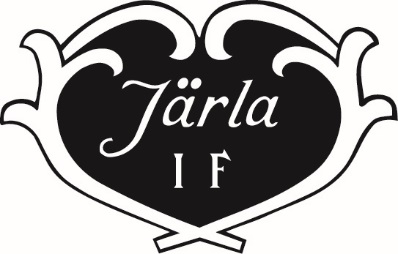 P.g.a. Rådande snöläge körs tävlingen med gemensam start. På banorna förekommer spridningsmetod.  Samling: Från kl. 18 på Siljansvägen 10 i Årsta. https://goo.gl/maps/P1G4Y4b5cwP2 Anmälan: I Eventor, https://eventor.orientering.se/Events/Show/24828 Start: Gemensam start kl. 18:30. 500 meter till start, se karta nedan. Banor: Banor i närområde, NattiNatti-style. Spridningsmetod förekommer. Banlängder:Långa: ca 6,3 kmKorta: ca 4,2 kmOrange: ca 2,8 kmKontrollerna är utmärkta med reflexstavar. Stämplingssystem: Sportident. Karta: Årstaskogen , skala 1:10000. Reviderad 2014. OBS, då det byggs en del i området kan det finnas hus som saknas på kartan. Skor:Skor med metalldubb rekommenderas starkt. Dusch och ombyte:Dusch kan bara erbjudas i nödfall, så ta med ombyte!Mat:Om man inte tänkte åka till Järlagården efter loppet rekommenderas ett besök på Palmyra kebab för den hungrige. Palmyra stänger kl. 20:00, så om det känns stressigt att äta där kan man köpa med sig och äta på ”Arenan”. Transport:Kollektiva färdmedel rekommenderas. Man kan åka till Valla torg med tvärbanan  (2 min promenad till Siljansvägen), eller Årsta torg (1 min promenad) med buss. Parkering finns på gatorna i området. Parkeringsavgift till kl. 19. Det finns även möjlighet att parkera vid Årsta kyrka (18 kr/tim). Välkomna!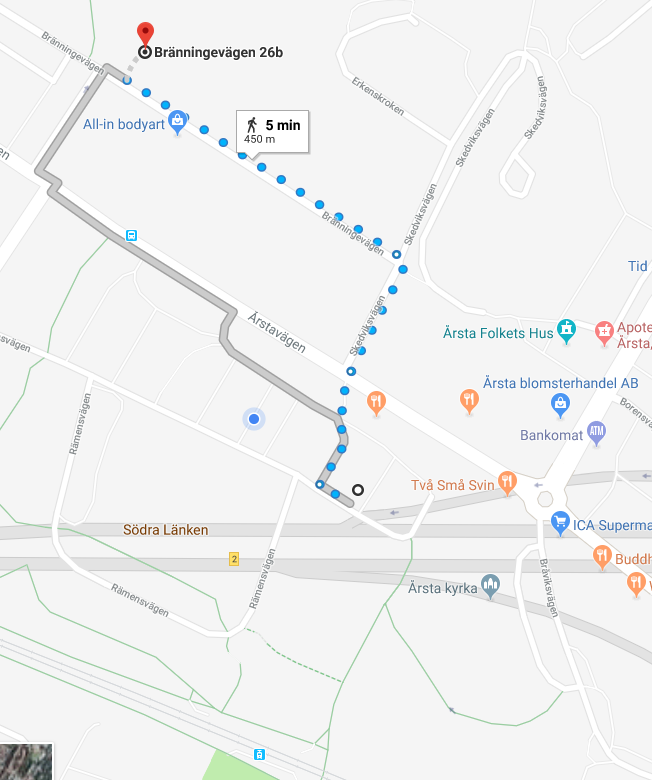 